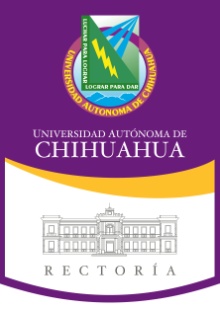 Chihuahua, Chih.,  ___ de___________ de       .Por medio del presente manifiesto mi aceptación para que mi hijo(a)           , con número de matrícula ____________, inscrito en el Programa educativo                                  de la Facultad                                                     __________________________________ en esta Casa de Estudios, participe en el Programa de Movilidad Académica Estudiantil en la  (NOMBRE DE LA UNIVERSIDAD RECEPTORA), localizada en  (PAÍS O ESTADO), durante el periodo                              de     .Estoy enterado que mi hijo(a) continua siendo alumno oficial de la la Universidad Autónoma de Chihuahua, conservando los mismos derechos y obligaciones,  consecuentemente cubrirá el costo de la inscripción del periodo correspondiente a su estancia dentro del Programa de Movilidad Académica Estudiantil.Quedo entendido que mi hijo(a) deberá de contar con los recursos necesarios para cubrir los gastos generados por este programa (transporte, hospedaje, alimentación, útiles escolares, etc.), así como los gastos que genere el trámite de la visa (en caso de ser necesario) y el seguro de gastos médicos, el cual es requisito indispensable para llevar a cabo la Movilidad Académica Estudiantil y cuya gestión queda bajo la responsabilidad de mi hijo(a), aceptando que la Universidad Autónoma de Chihuahua no tiene injerencia en el trámite de la misma.Del mismo modo, asumo toda responsabilidad en cuanto a su comportamiento durante la estancia en la Universidad Receptora. La entrega de esta solicitud a la Coordinación de Servicios de Relaciones Internacionales no es garantía de que mi hijo(a) sea aceptado(a) en el Programa de Movilidad Académica Estudiantil, ya que es necesaria la aprobación de la Universidad Receptora para estar formalmente inscrito(a) y aceptado(a) en dicho programa.     A T E N T A M E N T E                                                  NOMBRE Y FIRMA  DEL PADRE O TUTOR                                               